INFORME DE SEMESTRAL DE PROYECTOS DE EXTENSION PRIMER SEMESTRE 2020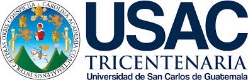 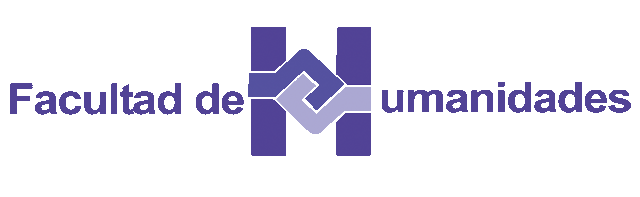 SEDE: __________________________________________    CARRERA: ___________________________________________________________________NOMBRE DEL DIRECTOR / COORDINADOR(A) / JEFE /: ___________________________________________ FECHA: _______________________________ SUGERENCIAS PARA ACTIVIDADES DE EXTENSIONElaboración de material virtual con la finalidad de informar a la comunidad sobre la situación actual del país y medidas de prevención; puede publicarse mediante redes sociales, blogs WhatsApp, servicio de cable en las comunidades u otras alternativas de comunicación social. La elaboración de este material puede ser de forma grupal (no más de 5 integrantes, todo debe elaborarse desde casa.Elaborar productos para donación en las comunidades necesitadas, como mascarillas y alcohol en gel y otros insumos requeridos                  para combatir la pandemia del COVID-19.Puede realizarse donación de víveres a personas de su comunidad de escasos recursos, siguiendo los lineamientos de sanidad             difundidos por el Gobierno de Guatemala.NOTAADJUNTAR DOCUMENTACION DE RESPALDO (FOTOGRAFIAS con pie de página, CONSTANCIAS, ACTAS etc.) y listado de estudiantes en el siguiente formato.La sumatoria de total de estudiantes debe coincidir con el listado adjunto.Enviar informe al WhatsApp   44771918 LISTADO DE ESTUDIANTES ADJUNTO             Ciclo: ________________          sección: ______________           Sede: _________________________ _________________________________Coordinador (a)CICLOS SECCIÓNCANTIDAD DE ESTUDIANTES PARTICIPANTESCANTIDAD DE ESTUDIANTES PARTICIPANTESCANTIDAD DE ESTUDIANTES PARTICIPANTESFECHA DE EJECUCIÓNDOCENTESRESPONSABLESCICLOS SECCIÓNSUGERENCIA 1SUGERENCIA 2SUGERENCIA 3FECHA DE EJECUCIÓNDOCENTESRESPONSABLESTotales ---------------NO. REG ACADEMICONOMBRE DEL ESTUDIANTECARRERA12345678910